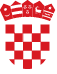 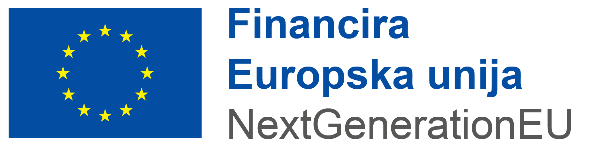 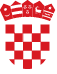 OBRAZAC 5.IZJAVA GLAVNOG PROJEKTANTAPoziv na dodjelu bespovratnih sredstavaPilot projekt razvoja zelene infrastrukture i/ili kružnog gospodarenja prostorom i zgradamaOvaj poziv se financira iz Mehanizma za oporavak i otpornostUputa o ispunjavanju Obrasca 5. Izjava glavnog projektantaGlavni projektant ispunjava samo jedan od navedenih obrazaca, odnosno Obrazac 5.A ili Obrazac 5.B ili Obrazac 5.C.Obrazac 5.A se ispunjava u slučaju kada se unutar obuhvata zahvata Pilot projekta gradi i/ili se izvode radovi za koje je potrebno ishoditi građevinsku dozvolu.Obrazac 5.B se ispunjava u slučaju kada se unutar obuhvata zahvata Pilot projekta gradi i/ili se izvode radovi za koje nije potrebno ishoditi građevinsku dozvolu. Obrazac 5.C se ispunjava u slučaju kada je samo za dio obuhvata Pilot projekta potrebno ishoditi građevinsku dozvolu.OBRAZAC 5.AJa, _________________________________________________________________________,(ime i prezime, zvanje/struka, broj ovlaštenja)kao glavni projektant Pilot projekta razvoja zelene infrastrukture i/ili kružnog gospodarenja prostorom i zgradama, pod materijalnom i kaznenom odgovornošću, izjavljujem da za gradnju i/ili izvođenje radova unutar obuhvata zahvata Pilot projekta je potrebno ishoditi građevinsku dozvolu.Za gradnju i/ili izvođenje radova unutar obuhvata zahvata Pilot projekta ishođena je građevinska dozvola Klasa: ______________________ Ur.broj : ____________________________ datum:_________________________ koja je postala pravomoćna dana___________________________.____________________________________________________________________________________________________________________________________________________________________________________________________________________________________(u slučaju više građevinskih dozvola potrebno je sve upisati)Potvrđujem da su navedeni podaci u ovoj Izjavi istiniti te istu ovjeravam pečatom i svojim vlastoručnim potpisom.Potpis:_________________________________M.P.U ___________________, dana ___________________OBRAZAC 5.BJa, _________________________________________________________________________,(ime i prezime, zvanje/struka, broj ovlaštenja)kao glavni projektant Pilot projekta razvoja zelene infrastrukture i/ili kružnog gospodarenja prostorom i zgradama, pod materijalnom i kaznenom odgovornošću, izjavljujem da za gradnju i/ili za izvođenje radova unutar obuhvata zahvata Pilot projekta nije potrebno ishoditi građevinsku dozvolu, da su isti u skladu s prostornim planom i da je za iste izrađena sljedeća projektna dokumentacija (navesti dokumentaciju npr. Glavni projekt sukladno Pravilniku o jednostavnim i drugim građevinama i radovima (NN 112/17, 34/18, 36/19, 98/19, 31/20 i 74/22),  arhitektonski projekt, građevinski projekt, krajobrazni elaborat, konzervatorski elaborat, prometni elaborat i sl.):1.__________________________________________________2.__________________________________________________3.__________________________________________________4.__________________________________________________5.__________________________________________________6.__________________________________________________7.__________________________________________________8.__________________________________________________Potvrđujem da su navedeni podaci u ovoj Izjavi istiniti te istu ovjeravam pečatom i svojim vlastoručnim potpisom.Potpis:_________________________________M.P.U ___________________, dana ___________________OBRAZAC 5.CJa, _________________________________________________________________________,(ime i prezime, zvanje/struka, broj ovlaštenja)kao glavni projektant Pilot projekta razvoja zelene infrastrukture i/ili kružnog gospodarenja prostorom i zgradama, pod materijalnom i kaznenom odgovornošću, izjavljujem da: Za gradnju i/ili izvođenje radova za dio obuhvata Pilot projekta je potrebno ishoditi građevinsku dozvolu te je ishođena građevinska dozvola Klasa: __________________________ Ur.broj : ____________________________ datum:_________________________ koja je postala pravomoćna dana___________________________.____________________________________________________________________________________________________________________________________________________________________________________________________________________________________(u slučaju više građevinskih dozvola potrebno je sve upisati)Za gradnju i/ili izvođenje radova za dio obuhvata Pilot projekta za koje nije potrebno ishoditi građevinsku dozvolu, izjavljujem da su isti u skladu s prostornim planom i da je za iste izrađena sljedeća projektna dokumentacija (navesti dokumentaciju npr. Glavni projekt sukladno Pravilniku o jednostavnim i drugim građevinama i radovima (NN 112/17, 34/18, 36/19, 98/19, 31/20 i 74/22), arhitektonski projekt, građevinski projekt, krajobrazni elaborat, konzervatorski elaborat, prometni elaborat i sl.):1.__________________________________________________2.__________________________________________________3.__________________________________________________4.__________________________________________________5.__________________________________________________Potvrđujem da su navedeni podaci u ovoj Izjavi istiniti te istu ovjeravam pečatom i svojim vlastoručnim potpisom.Potpis:_________________________________M.P.U ___________________, dana ___________________